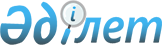 Степногорск қалалық мәслихатының 2008 жылғы 23 желтоқсандағы № 4С-14/2 "2009 жылға арналған қала бюджеті туралы" шешіміне өзгерістер енгізу туралы
					
			Күшін жойған
			
			
		
					Ақмола облысы Степногорск қалалық мәслихатының 2009 жылғы 29 сәуірдегі № 4С-20/2 шешімі. Ақмола облысы Степногорск қаласының Әділет басқармасында 2009 жылғы 18 мамырда № 1-2-112 тіркелді. Күші жойылды - Ақмола облысы Степногорск қалалық мәслихатының 2010 жылғы 20 сәуірдегі № 4С-30/11 шешімімен       Ескерту. Күші жойылды - Ақмола облысы Степногорск қалалық мәслихатының 2010 жылғы 20 сәуірдегі № 4С-30/11 шешімімен      Мәтін бойынша "Аймақтық" деген сөзі алынып тасталды - Ақмола облысы Степногорск қалалық мәслихатының 2009.07.17 № 4С-23/3 шешімімен

      Қазақстан Республикасының 2008 жылғы 4 желтоқсандағы Бюджет кодексіне, Қазақстан Республикасының 2001 жылғы 23 қаңтардағы «Қазақстан Республикасындағы жергілікті мемлекеттік басқару және өзін-өзі басқару туралы» Заңының 6 бабына, Ақмола облыстық мәслихатының 2009 жылғы 22 сәуірдегі № 4С-14-3 «Ақмола облыстық мәслихатының 2008 жылғы 13 желтоқсандағы № 4С-11-5 «2009 жылға арналған облыстық бюджет туралы» шешіміне өзгерістер мен толықтырулар енгізу туралы» шешіміне (Нормативтік құқықтық актілерді мемлекеттік тіркеудің тізілімінде № 3319 тіркелген) сәйкес Степногорск қалалық мәслихаты ШЕШІМ ЕТТІ:



      1. Степногорск қалалық мәслихатының 2008 жылғы 23 желтоқсандағы  № 4С-14/2 «2009 жылға арналған қала бюджеті туралы (Нормативтік құқықтық актілерді мемлекеттік тіркеудің тізілімінде № 1-2-100 тіркелген, 2009 жылғы 9 қаңтардағы № 1 «Степногорск ақшамы» және «Вечерний Степногорск» газеттерінде жарияланған), Степногорск қалалық мәслихатының 2009 жылғы 31 наурыздағы № 4С-18/2 «Степногорск қалалық мәслихатының 2008 жылғы 23 желтоқсандағы № 4С-14/2 «2009 жылға арналған қала бюджеті туралы» шешіміне өзгерістер мен толықтырулар енгізу туралы» шешімімен енгізілген өзгерістермен (Нормативтік құқықтық актілерді мемлекеттік тіркеудің тізілімінде № 1-2-108 тіркелген, 2009 жылғы 17 сәуірдегі № 15 «Степногорск ақшамы» және «Вечерний Степногорск» газетінде жарияланған) шешіміне келесі өзгерістер енгізілсін:



      1 тармақтағы:

      1)тармақшада:

      «2706444,7» саны «2740593,7» санымен ауыстырылсын;

      «1062281,7» саны «1096430,7» санымен ауыстырылсын;

      2 тармақшада:

      «2670528,3» саны «2704677,3» санымен ауыстырылсын;



      2. Степногорск қалалық мәслихатының 2008 жылғы 23 желтоқсандағы № 4С-14/2 «2009 жылға арналған қала бюджеті туралы» (Нормативтік құқықтық актілерді мемлекеттік тіркеудің тізілімінде 2008 жылғы 31 желтоқсанында № 1-2-100 тіркелген, 2009 жылғы 9 қаңтардағы № 1 «Степногорск ақшамы» және «Вечерний Степногорск» газеттерінде жарияланған) 1, 2 қосымшалары осы шешімнің 1, 2 қосымшаларына сәйкес жаңа редакцияда жазылсын.



      3. Осы шешім Степногорск қаласының Әділет басқармасында мемлекеттік тіркеуден өткеннен кейін күшіне енеді және 2009 жылдың 1 қаңтарынан бастап қолданысқа енгізіледі.      Қалалық мәслихат

      сессиясының төрайымы                       Е. Тарасова      Қалалық мәслихаттың

      хатшысы                                    Ғ. Көпеева      КЕЛІСІЛДІ:      Степногорск қаласы

      әкімінің м.а                               Г. Сәдуақасова

Степногорск қалалық мәслихатының

2009 жылғы 29 сәуірдегі № 4С-20/2

шешіміне 1 қосымша2009 жылға арналған қала бюджеті

Степногорск қалалық мәслихатының

2009 жылғы 29 сәуірдегі № 4С-20/2

шешіміне 2 қосымшаМақсатты трансферттердің есебінен қала бюджеттінің шығындары
					© 2012. Қазақстан Республикасы Әділет министрлігінің «Қазақстан Республикасының Заңнама және құқықтық ақпарат институты» ШЖҚ РМК
				СанатыСанатыСанатыСанатысомасысыныпсыныпсыныпкіші сыныпкіші сыныпКІРІСТЕР2740593,71САЛЫҚТЫҚ ТҮСІМДЕР1383686101Табыс салығы834211012Жеке табыс салығы83421103Әлеуметтік салық10172821031Әлеуметтік салық1017282104Меншiкке салынатын салықтар2339751041Мүлiкке салынатын салықтар1801931043Жер салығы116741044Көлiк құралдарына салынатын салық420001045Бірыңғай жер салығы108105Тауарларға, жұмыстарға және қызметтерге салынатын iшкi салықтар387731052Акциздер12241053Табиғи және басқа ресурстарды пайдаланғаны үшiн түсетiн түсiмдер239921054Кәсiпкерлiк және кәсiби қызметтi жүргiзгенi үшiн алынатын алымдар1355717Басқа да салықтар19171Басқа да салықтар19108Заңдық мәнді іс-әрекеттерді жасағаны және (немесе)  оған уәкілеттігі бар мемлекеттік органдар немесе лауазымды адамдар құжаттар бергені үшін алынатын міндетті төлемдер102161081Мемлекеттік баж102162САЛЫҚТЫҚ ЕМЕС ТҮСІМДЕР34220201Мемлекет меншігінен түсетін түсімдер134112011Мемлекеттік кәсіпорындардың таза кірісі бөлігіндегі түсімдер72015Мемлекет меншігіндегі мүлікті жалға беруден түсетін кірістер13404204Мемлекеттік бюджеттен қаржыландырылатын, сондай-ақ Қазақстан Республикасы Ұлттық Банкінің бюджетінен (шығыстар сметасынан) ұсталатын және қаржыландырылатын мемлекеттік мекемелер салатын айыппұлдар, өсімпұлдар, санкциялар, өндіріп алулар199662041Мұнай секторы ұйымдарынан түсетін түсімдерді қоспағанда, мемлекеттік бюджеттен қаржыландырылатын, сондай-ақ Қазақстан Республикасы Ұлттық Банкінің бюджетінен (шығыстар сметасынан) ұсталатын және қаржыландырылатын мемлекеттік мекемелер салатын айыппұлдар, өсімпұлдар, санкциялар, өндіріп алулар19966206Басқа да салықтық емес түсiмдер8432061Басқа да салықтық емес түсiмдер8433НЕГІЗГІ КАПИТАЛДЫ САТУДАН ТҮСІМДЕР226257303Жердi және материалдық емес активтердi сату2262573031Жерді сату2262573032Материалдық емес активтерді сату199414ТРАНСФЕРТТЕРДІҢ ТҮСІМДЕРІ1096430,7402Мемлекеттiк басқарудың жоғары тұрған органдарынан түсетiн трансферттер1096430,74022Облыстық бюджеттен түсетiн трансферттер1096430,74022Ағымдағы нысаналы трансферттер2842484022Нысаналы даму трансферттері812182,7функционалдық топфункционалдық топфункционалдық топфункционалдық топфункционалдық топфункционалдық топСомасыфункционалдық кіші топфункционалдық кіші топфункционалдық кіші топфункционалдық кіші топфункционалдық кіші топСомасыбюджеттік бағдарламалардың әкімшісібюджеттік бағдарламалардың әкімшісібюджеттік бағдарламалардың әкімшісібюджеттік бағдарламалардың әкімшісіСомасыБағдарламаБағдарламаБағдарламаСомасыКіші бағдарламаКіші бағдарламаСомасыАтауыII. ШЫҒЫНДАР2704677,31Жалпы сипаттағы мемлекеттік қызметтер125816,401Мемлекеттік басқарудың жалпы функцияларын орындайтын өкілді, атқарушы және басқа органдар101340,3112Аудан (облыстық маңызы бар қала) мәслихатының аппараты10273001Аудан (облыстық маңызы бар қала) мәслихатының қызметін қамтамасыз ету10273122Аудан (облыстық маңызы бар қала) әкімі аппараты54853,3001Аудан ((облыстық маңызы бар қала) әкім аппараты  қызметін қамтамасыз ету54853,3123Қаладағы аудан аудандық маңызы бар қала,кент,ауыл (село),ауылдық (селолық) округ әкімі аппараты36214001Қаладағы аудан аудандық маңызы бар қала,кент,ауыл (село),ауылдық (селолық) округ әкімі аппаратының жүмыс істеуі3621402Қаржылық қызмет15518,1452Ауданның (облыстық маңызы бар қала) қаржы бөлімі15518,1001Қаржы бөлімінің қызметін қамтамасыз ету9855003Салық салу мақсатында мұлікті бағалауды жұргізу1351,9004Салық төлеуші жеке тұлға төлейтін мүлік,көлік құралдары салығын, жер салығын жинауды ұйымдастыру4311,205Жоспарлау және статистикалық қызмет8958453Ауданның (облыстық маңызы бар қала) экономика және бюджеттік жоспарлау бөлімі8958001Ауданның экономика және бюджеттік жоспарлау бөлімінің қызметін қамтамасыз ету89582Қорғаныс325301Әскери мүқтаждар3253122Аудан (облыстық маңызы бар қала) әкімі аппараты3253005Жалпыға бірдей әскери міндетті атқару шеңберіндегі іс-шаралар32533Қоғамдық тәртіп, қауіпсіздік, құқық, сот, қылмыстық-атқару қызметі218001Құқық қорғау қызметi2180458Ауданның (облыстық маңызы бар қала) тұрғын ұй-коммуналдық шаруашылығы, жолаушы көлігі және автомобиль жолдары бөлімі2180021Елді мекендерде жол жүру қозғалысын реттеу бойынша жабдықтар мен құралдарды пайдалану21804Білім беру115797001Мектепке дейiнгi тәрбие және оқыту186609464Ауданның (облыстық маңызы бар қаланың) білім беру бөлімі186609009Мектепке дейінгі тәрбие ұйымдарынің қызметін қамтамасыз ету18660902Бастауыш, негізгі орта және жалпы орта білім беру923686123Қаладағы аудан аудандық маңызы бар қала, кент, ауыл (село), ауылдық (селолық) округ әкімі аппараты1400005Ауылдық (селолық) жерлерде балаларды мектепке дейін тегін алып баруды және кері алып келуді ұйымдастыру1400464Ауданның (облыстық маңызы бар қаланың) білім беру бөлімі922286003Жалпы білім беру848370006Балалар үшін қосымша білім беру7391604Техникалық және кәсіптік, орта білімнен кейінгі білім беру21690464Ауданның (облыстық маңызы бар қаланың) білім беру бөлімі21690018Кәсіптік оқытуды ұйымдастыру216909Білім беру саласындағы өзге де қызметтер25985464Ауданның (облыстық маңызы бар қаланың) білім беру бөлімі25985001Білім беру бөлімінің қызметін қамтамасыз ету8683004Ауданның (облыстық маңызы бар қаланың) мемлекеттік білім беру мекемелерінде білім беру жүйесін ақпараттандыру4322005Ауданның (аудандық маңызы бар қаланың) мемлекеттік білім беру мекемелер үшін оқулықтар мен оқу-әдiстемелiк кешендерді сатып алу және жеткізу12920007Аудандық (қалалалық) ауқымдағы мектеп олимпиадаларын және мектептен тыс іс-шараларды өткiзу606Әлеуметтік көмек және әлеуметтік қамсыздандыру164615,602Әлеуметтік көмек139269,6451Ауданның (облыстық маңызы бар қала) жұмыспен қамтылу және әлеуметтік бағдарламалар бөлімі139269,6002Еңбекпен қамту бағдарламасы58733004Ауылдық жерлерде тұратын денсаулық сақтау, білім беру, әлеуметтік қамтамасыз ету, мәдениет және спорт мамандарына отын сатып алу бойынша әлеуметтік көмек көрсету185005Мемлекеттік атаулы әлеуметтік көмек3736006Тұрғын-ұй көмегі20507007Жергілікті өкілетті органдардың шешімі бойынша азаматтардың жекелеген топтарына әлеуметтік көмек23244010Үйден тәрбиеленіп оқытылатын мүгедек балаларды материалдық қамтамасыз ету1092,6014Мұқтаж азаматтарға ұйде әлеуметтік көмек көрсету1431501618 жасқа дейіні балаларға мемлекеттік жәрдемақылар8623017Мүгедектерді оңалту жеке бағдарламасына сәйкес, мұқтаж мүгедектерді міндетті гигиеналық құралдармен қамтамасыз етуге, және ымдау тілі мамандарының, жеке көмекшілердің қызмет көрсету883409Әлеуметтік көмек саласындағы өзге де қызметтер25346451Ауданның (облыстық маңызы бар қала) жұмыспен қамтылу және әлеуметтік бағдарламалар бөлімі25346001Жұмыспен қамтылу және әлеуметтік бағдарламалар бөлімінің қызметін қамтамасыз ету22104011Жәрдемақылар мен басқа да әлеуметтік төлемдерді есептеу, төлеу және жеткізу жөніндегі қызмет көрсетулерге төлем жұргізу569099Республикалық бюджеттен берілетін нысаналы трансферттер есебiнен ауылдық елді мекендер саласының мамандарын әлеуметтік қолдау шараларын іске асыру26737Тұрғын ұй-коммуналдық шаруашылығы954504,201Тұрғын-ұй шаруашылығы80160467Ауданның (облыстық маңызы бар қаланың) құрылыс бөлімі80160004Инженерлік коммуниациялық инфрақұрылымды дамыту және жайластыру8016002Коммуналдық шаруашылығы831185,2123Қаладағы аудан аудандық маңызы бар қала,кент,ауыл (село), ауылдық (селолық) округ әкімі аппараты600014Елді мекендерді сумен жабдықтауды ұйымдастыру600458Ауданның (облыстық маңызы бар қала) тұрғын ұй-коммуналдық шаруашылық, жолаушылар көлігі және автомобиль жолдары бөлімі170732,2012Коммуналдық шаруашылығы объектілерін дамыту732,2030Өнерлік жұмыспен қамту және кадрларды қайта даярлау стратегиясын іске асыру шеңберінде инженерлік коммуникациялық инфрақұрылымды жөндеу және елді-мекендерді көркейту467Ауданның (облыстық маңызы бар қаланың) құрылыс бөлімі659853006Сумен жабдықтау жүйесін дамыту65985303Елді мекендерді кұркейту43159123Қаладағы аудан аудандық маңызы бар қала,кент,ауыл (село),ауылдық (селолық) округ әкімі аппараты2677008Елді мекендерде көшелерді жарықтандыру1165009Елді мекендердің санитарлық жағдайын қамтамасыз ету1512458Ауданның (облыстық маңызы бар қала) тұрғын ұй-коммуналдық шаруашылық, жолаушылар көлігі және автомобиль жолдары бөлімі40422015Елді мекендерде көшелерді жарықтандыру7729016Елді мекендерде санитарлық жағдайды қамтамасыз ету23973017Жерлеу орындарын ұстау және тексіздерді жерлеу2180018Елді мекендерді көркейту және көгаландыру6540467Ауданның (облыстық маңызы бар қаланың) құрылыс бөлімі60007Көркейту объектілерін дамыту608Мәдениет, спорт, туризм және ақпараттық кеңістігі137773,901Мәдениет саласындағы қызмет62227,6455Ауданның (облыстық маңызы бар қала) мәдениет және тілдерді дамыту бөлімі62227,6003Мәдени-демалу жұмысын қолдау62227,602Спорт14387465Ауданның (облыстық маңызы бар қаланың) дене тәрбиесі және спорт бөлімі14387006Аудандық (облыстық маңызы бар қала) деңгейде спорт жарыстарын өткізу1022007Әртүрлi спорт түрлерi бойынша аудан (облыстық маңызы бар қала)  құрама командаларының мүшелерiн дайындау және олардың облыстық спорт жарыстарына қатысуы1336503Ақпараттық кеңістігі41491455Ауданның (облыстық маңызы бар қала) мәдениет және тілдерді дамыту бөлімі29188006Аудандық (қалалық) кітапхзаналардың жұмыс істеуі25093,5007Мемлекеттік тілді және Қазақстан халықтарының басқа да тілдерін дамыту4094,5456Ауданның (облыстық маңызы бар) ішкі саясат бөлімі12303002Бұқаралық ақпарат құралдары арқылы мемлекеттік ақпараттық саясатты жұргізу1230309Мәдениет,спорт,туризм және ақпараттық кеңістігін ұйымдастыру бойынша өзге де қызметтер19668,3455Ауданның (облыстық маңызы бар қала) мәдениет және тілдерді дамыту бөлімі5561001Мәдениет және тілдерді дамыту бөлімінің қызметін қамтамасыз ету5561456Ауданның (облыстық маңызы бар қала) ішкі саясат бөлімі6105,3001Ішкі саясат бөлімінің қызметін қамтамасыз ету5470,3003Жастар саясаты саласындағы өңірлік бағдарламаларды iске асыру500004Ақпараттық жүйелерді құру135465Ауданның (облыстық маңызы бар қаланың) дене тәрбиесі және спорт бөлімі8002001Дене тәрбиесі және спорт бөлімінің қызметін қамтамасыз ету800210Селолық, су, орман, балық шаруашылығы, арнайы қорғаланатын табиғи аймақтар, қоршаған орта мен жануар әлемін қорғау, жер қатынастары8680,701Ауыл шаруашылығы3224462Ауданның (облыстық маңызы бар қаланың) ауыл шаруашылығы бөлімі3224001Ауыл шаруашылығы бөлімінің қызметін қамтамасыз ету32242Су шаруашылығы122,7467Ауданның (облыстық маңызы бар қаланың) құрылыс бөлімі122,7012Сумен жабдықтау жүйесін дамыту122,706Жер қатынастары5334463Ауданның (облыстық маңызы бар қаланың) жер қатынастары бөлімі5334001Жер қатынастары бөлімінің қызметін қамтамасыз ету533411Өнеркәсіп, сәулет, қала құрылысы және құрылыс қызметі1522902Сәулет, қала құрылысы және құрылыс қызметі15229467Ауданның (облыстық маңызы бар қаланың) құрылыс бөлімі4866001Құрылыс бөлімінің қызметін қамтамасыз ету4866468Ауданның (облыстық маңызы бар қаланың) сәулет және қала құрылысы бөлімі10363001Қала құрылысы және сәулет бөлімінің қызметін қамтамасыз ету4563003Аудан аумағы қала құрылысын дамытудың кешенді схемаларын, аудандық (облыстық) маңызы бар қалалардың, кенттердің және өзге де ауылдық елді мекендердің бас жоспарларын әзірлеу580012Көлік пен коммуникациялар8700001Автомобиль көлігі37000123Қаладағы аудан аудандық маңызы бар қала,кент,ауыл (село),ауылдық (селолық) округ әкімі аппараты1190013Аудандық маңызы бар қалаларда, кенттерде, ауылдарда (селоларда), ауылдық (селолық) округтерде автомобиль жолдарының жұмыс істеуін қамтамасыз ету1190458Ауданның (облыстық маңызы бар қала) тұрғын ұй-коммуналдық шаруашылық, жолаушылар көлігі және автомобиль жолдары бөлімі35810023Автомобиль жолдарының қызмет етуін қамтамасыз ету3581009Көлiк және коммуникациялар саласындағы өзге де қызметтер50000458Ауданның (облыстық маңызы бар қала) тұрғын ұй-коммуналдық шаруашылық, жолаушылар көлігі және автомобиль жолдары бөлімі008Өнерлік жұмыспен қамту және кадрларды қайта даярлау стратегиясын іске асыру шеңберінде аудандық маңызы бар автомобиль жолдарын, қала және елді-мекендер көшелерін жөндеу және ұстау13Тағы басқалары47279,403Кәсiпкерлiк қызметтi қолдау және бәсекелестікті қорғау5547469Ауданның (облыстық маңызы бар қаланың) кәсіпкерлік бөлімі5547001Кәсіпкерлік бөлімі қызметін қамтамасыз ету5247003Кәсіпкерлік қызметті қолдау30009Тағы басқалары41732,4452Ауданның (облыстық маңызы бар қала)  қаржы бөлімі2000012Ауданның (облыстық маңызы бар қаланың) жергілікті атқарушы органының резерві2000453Ауданның (облыстық мањызы бар қала) экономика және бюджеттік жоспарлау бөлімі31258003Жергілікті бюджеттік инвестициялық жобалардың (бағдарламалардың) техникалық-экономикалық негіздемелерін әзірлеу және оған сараптама жүргізу458Ауданның (облыстық маңызы бар қала) тұрғын ұй-коммуналдық шаруашылығы, жолаушы көлігі және автомобиль жолдары бөлімі8474,4001Тұрғын ұй-коммуналдық шаруашылығы, жолаушы көлігі және автомобиль жолдары бөлімінің қызметін қамтамасыз ету8474,415Трансферттер375,101Трансферттер375,1452Ауданның (облыстық маңызы бар қала)  қаржы бөлімі375,1006Мақсатты трансфертерді қайтару375,1III. Таза бюджеттік несиелеу0IV. Қаржы активтерімен жасалатын операциялар бойынша сальдо0V. Бюджеттің тапшылығы (профициті)35916,413Тағы басқалары7490009Тағы басқалары74900452Ауданның (облыстық маңызы бар қала)  қаржы бөлімі74900014Заңды тұлғалардың жарғылық капиталын қалыптастыру немесе ұлғайту74900VІ. Бюджеттің тапшылығын қаржыландыру (профицитті пайдалану)38983,68Бюджет қаражаттарының пайдаланылатын қалдықтары38983,601Бюджет қаражаты қалдықтары38983,61Бюджет қаражатының бос қалдықтары38983,601Бюджет қаражатының бос қалдықтары38983,6Бюджеттік бағдарламалардың әкімшісіАтауыҚосындыЖүмыспен қамту және әлеуметтік бағдарламалар бөліміТабысы аз отбасылардың 18 жасқа дейінгі балаларына мемлекеттік жәрдемақылар төлеу2423Мемлекеттік төлемге арнаулы әлеуметтік көмек839Селолық елді мекендердегі әлеуметтік сала мамандырына әлеуметтік қолдау шаралары2673Жастардың тәжірибелік бағдарламаларды кеңейтуге14310Әлеуметтік жұмыс орындарын құрастыруға19800Ұлы Отан соғысына қатысқандар мен мүгедектердің коммуналдық қызметтері шығынына арналып, әлеуметтік көмек көрсету4927Білім беру бөліміМектептерді интерактивті жабдықпен құралдандыру8194Бастауыш, негізгі орта және жалпы орта білім беру ұйымдарын лингафондық және мультимедиялық кабинеттермен қамтамасыз етуге11082Қаржы бөліміЗаңды тұлғаларының жарғылық қорын көбейту74900Құрылыс бөліміСелеті су қоймасынан Степногор қаласына дейінгі және 1-ші көтергіш насостық стансасының магистральды су тартқышын қалпына кельтіру457000Степногорск қаласына дейін 305-Сопкасынан магистральды суөткізгіш желілерін қайта құру200000Ауылдық аумақтарды канализациялау және сумен қамтамасыз ету салалық жобасын жүзеге асыру мақсатында, зерттеу жұмыстарын және құрылысты қадағалау сараптамасын өткізу122,7Жайластыруға инженерлік-коммуникациялық инфрақұрылымды дамытуға80160Тұрғынұй коммуналдық, шаруашылық, жолаушылар көлігі және автомильдер жолдары бөліміӨнерлік жұмыспен қамту және кадрларды қайта даярлау стратегиясын іске асыру шеңберінде инженерлік коммуникациялық инфрақұрылымды жөндеу және елді-мекендерді көркейту170000Өнерлік жұмыспен қамту және кадрларды қайта даярлау стратегиясын іске асыру шеңберінде аудандық маңызы бар автомобиль жолдарын, қала және елді-мекендер көшелерін жөндеу және ұстау50000БАРЛЫҒЫ1096430,7